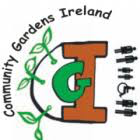 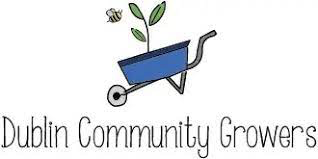 Спільнота садівників Ірландії запрошує українцівНе секрет що заняття садівництвом корисне для фізичного і психічного здоров’я! Окрім цього наша спільнота об’єднує людей, зацікавлених у волонтерському проекті по вирощуванню їжі для громади та нових знайомствах. В Ірландії існує спільнота садів колективного користування – більшість управляється волонтерами і є відкритими для нових членів. Дізнатись більше про ініціативу та знайти найближчий сад можна на мапах, опублікованих на Dublin Community Growers http://dcg.ie/ (тільки Дублін) і на Community Gardens Ireland http://cgireland.org/ (вся Ірландія).  Ви також можете написати електронного листа на dublincommunitygrowers@gmail.com (для мешканців Дубліну) або info@cgireland.org (якщо ви мешкаєте поза Дубліном).Спільноти у Facebook:https://www.facebook.com/DublinCommunityGrowers; https://www.facebook.com/cgireland.orgСпільнота садівників Ірландії запрошує українцівНе секрет що заняття садівництвом корисне для фізичного і психічного здоров’я! Окрім цього наша спільнота об’єднує людей, зацікавлених у волонтерському проекті по вирощуванню їжі для громади та нових знайомствах. В Ірландії існує спільнота садів колективного користування – більшість управляється волонтерами і є відкритими для нових членів. Дізнатись більше про ініціативу та знайти найближчий сад можна на мапах, опублікованих на Dublin Community Growers http://dcg.ie/ (тільки Дублін) і на Community Gardens Ireland http://cgireland.org/ (вся Ірландія).  Ви також можете написати електронного листа на dublincommunitygrowers@gmail.com (для мешканців Дубліну) або info@cgireland.org (якщо ви мешкаєте поза Дубліном).Спільноти у Facebook:https://www.facebook.com/DublinCommunityGrowershttps://www.facebook.com/cgireland.orgНайближчий до вас сад колективного користування: Назва: Адреса:  ______________________________________________________________________________________________________________________________________________Години роботи: 